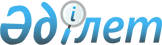 Об утверждении Правил проведения конкурса по определению перевозчиков, осуществляющих железнодорожные пассажирские перевозки, расходы которых подлежат субсидированию за счет бюджетов соответствующих приграничных субъектов государств СторонПостановление акимата Западно-Казахстанской области от 29 сентября 2017 года № 253. Зарегистрировано Департаментом юстиции Западно-Казахстанской области 16 октября 2017 года № 4915
      Руководствуясь Законами Республики Казахстан от 23 января 2001 года "О местном государственном управлении и самоуправлении в Республике Казахстан", от 13 июня 2017 года "О ратификации Протокола о внесении изменений в Соглашение между Правительством Республики Казахстан и Правительством Российской Федерации об особенностях правового регулирования деятельности предприятий, учреждений и организаций железнодорожного транспорта от 18 октября 1996 года" акимат Западно-Казахстанской области ПОСТАНОВЛЯЕТ:
      1. Утвердить прилагаемые Правила проведения конкурса по определению перевозчиков, осуществляющих железнодорожные пассажирские перевозки, расходы которых подлежат субсидированию за счет бюджетов соответствующих приграничных субъектов государств Сторон.
      2. Государственному учреждению "Управление пассажирского транспорта и автомобильных дорог Западно-Казахстанской области" принять необходимые меры по реализации данного постановления. 
      3. Государственному учреждению "Управление пассажирского транспорта и автомобильных дорог Западно-Казахстанской области" (Сатканов М.М.) обеспечить государственную регистрацию данного постановления в органах юстиции, его официальное опубликование в Эталонном контрольном банке нормативных правовых актов Республики Казахстан и в средствах массовой информации.
      4. К онтроль за исполнением настоящего постановления возложить на заместителя акима Западно-Казахстанской области Стексова И.В.
      5. Настоящее постановление вводится в действие по истечении десяти календарных дней после дня первого официального опубликования. Правила проведения конкурса по определению перевозчиков, осуществляющих
железнодорожные пассажирские перевозки, расходы которых подлежат
субсидированию за счет бюджетов соответствующих приграничных
субъектов государств Сторон Глава 1.Общие положения
      1. Правила проведения конкурса по определению перевозчиков, осуществляющих железнодорожные пассажирские перевозки, расходы которых подлежат субсидированию за счет бюджетов соответствующих приграничных субъектов государств Сторон (далее – Правила) разработаны на основании Закона Республики Казахстан от 13 июня 2017 года "О ратификации Протокола о внесении изменений в Соглашение между Правительством Республики Казахстан и Правительством Российской Федерации об особенностях правового регулирования деятельности предприятий, учреждений и организаций железнодорожного транспорта от 18 октября 1996 года" и определяют порядок проведения конкурса по определению перевозчиков, осуществляющих железнодорожные пассажирские перевозки, расходы которых подлежат субсидированию за счет бюджетов соответствующих приграничных субъектов государств Сторон (далее – Конкурс).
      2. В настоящих Правилах используются следующие определения:
      1) финансовый институт – банки второго уровня, кредитные организации, имеющие соответствующую лицензию на право осуществления банковской деятельности, лизинговые компании;
      2) лизингодатель – участник лизинговой сделки, который за счет привлеченных и (или) собственных денег приобретает в собственность предмет лизинга и передает его лизингополучателю на условиях договора лизинга. В рамках одной лизинговой сделки лизингодатель не вправе одновременно выступать в качестве другого ее участника;
      3) конкурсная заявка– заявка, предоставленная участником конкурса Организатору
      конкурса и оформленная в соответствии с требованиями Организатора конкурса и настоящих Правил с приложением комплекта документов, указанных в пункте 21 настоящих Правил;
      4) уполномоченный орган – центральный исполнительный орган, осуществляющий руководство в сфере железнодорожного транспорта, а также в пределах, предусмотренных законодательством Республики Казахстан, межотраслевую координацию;
      5) Национальный оператор инфраструктуры – юридическое лицо, контрольный пакет акций которого принадлежит Национальной железнодорожной компании, осуществляющее эксплуатацию, содержание, модернизацию, строительство магистральной железнодорожной сети и оказывающее услуги магистральной железнодорожной сети;
      6) Национальный перевозчик пассажиров – юридическое лицо, определяемое Правительством Республики Казахстан, оказывающее услуги по перевозке пассажиров, багажа, грузобагажа, почтовых отправлений, обеспечивающее реализацию плана формирования поездов на всей магистральной железнодорожной сети, в том числе по специальным и воинским перевозкам.
      7) Организатор конкурса - исполнительный орган, финансируемый из бюджета Западно-Казахстанской области, уполномоченный акиматом Западно-Казахстанской области на организацию пассажирских перевозок железнодорожным транспортом. Глава 2.Порядок проведения конкурса Параграф 1. Проведение конкурса
      3. Конкурс проводится по окончании срока действия договора о субсидировании и в случае его досрочного расторжения. При этом, конкурс проводится на право осуществления перевозчиком железнодорожных пассажирских перевозок и субсидирования его расходов за счет бюджетов соответствующих приграничных субъектов государств Сторон.
      4. Решение о проведении конкурса принимается Организатором конкурса путем утверждения конкурсной документации в соответствии с пунктом 8 настоящих Правил.
      5. После принятия решения о проведении конкурса, через интернет-ресурс Организатора конкурса подается соответствующее объявление о проведении конкурса по форме, согласно приложению 1 к настоящим Правилам (далее – объявление). Объявление подается не менее чем за 15 календарных дней до даты проведения конкурса, в случае повторного проведения конкурса – за 7 календарных дней. Конкурса проводится не менее чем за 60 календарных дней до окончания сроков заключенных договоров о субсидировании.
      6. После объявления о проведении конкурса перевозчики, желающие принять участие в конкурсе, представляют конкурсные заявки в адрес Организатора конкурса в соответствии с настоящими Правилами.
      7. Прием заявок на участие в конкурсе осуществляется секретарем комиссии путем занесения в журнал регистрации заявок (прошитый, пронумерованный, запарафи-рованный секретарем комиссии и скрепленный печатью) и завершается за один календарный день до даты вскрытия конкурсных заявок. Параграф 2. Порядок разработки и утверждения конкурсной документации
      8. Конкурсная документация разрабатывается и утверждается Организатором конкурса и содержит:
      1) объявление;
      2) основные условия осуществления перевозок пассажиров по железнодорожным сообщениям по форме, согласно приложению 2 к настоящим Правилам (далее – основные условия перевозок пассажиров) в разрезе лотов;
      3) основные условия развития перевозок пассажиров по железнодорожным сообщениям по форме, согласно приложению 3 к настоящим Правилам (далее – основные условия развития);
      4) планируемый объем субсидирования расходов перевозчика, связанных с осуществлением железнодорожных пассажирских перевозок, и предельный уровень повышения цен (тарифов) на услуги по перевозке пассажиров по железнодорожным сообщениям по форме, согласно приложению 4 к настоящим Правилам (далее – планируемый объем субсидирования и предельный уровень повышения цен) в разрезе годов и лотов;
      5) планируемый объем пассажирооборота по железнодорожным сообщениям с учетом прицепных и беспересадочных вагонов по форме, согласно приложению 5 к настоящим Правилам (далее – планируемый объем пассажирооборота) в разрезе годов и лотов.
      9. Выставляемые на конкурс лоты формируются по поездам, планируемым к курсированию по железнодорожным сообщениям. Лоты по прицепным и беспересадочным вагонам формируются в одном лоте с поездом, в составе которого первым пунктом формирования планируется их прицепка в пути следования по железнодорожному сообщению. Формирование отдельного лота для прицепных и беспересадочных вагонов кроме международных поездов не предусматривается.
      10. Показатели в основных условиях перевозок и планируемый объем пассажирооборота формируются в соответствии с Методикой определения объемов субсидирования расходов перевозчиков, связанных с осуществлением железнодорожных пассажирских перевозок, утвержденной местным исполнительным органом Западно-Казахстанской области (далее – Методика).
      11. Основные условия развития формируются с учетом повышения качественных характеристик перевозок пассажиров по железнодорожным сообщениям.
      12. Планируемый объем субсидирования и предельный уровень повышения цен формируются в пределах утвержденного бюджета Западно-Казахстанской области.
      Планируемый объем субсидирования и предельный уровень повышения цен на последующие годы, по которым бюджет соответствующего уровня не утвержден, формируются на уровне последнего года утвержденного бюджета Западно-Казахстанской области.
      13. Срок осуществления перевозок пассажиров по железнодорожным сообщениям в основных условиях перевозок определяется Организатором конкурса в зависимости от потребности в таких перевозках населения со сроком от пяти до двадцати лет.
      14. Конкурсная документация к конкурсу утверждается первым руководителем Организатора конкурса либо в случае его отсутствия, лицом, исполняющим его обязанности. Параграф 3.Формирование комиссии
      15. Для обеспечения проведения конкурса и определения победителя, формируется комиссия (далее – Комиссия). Состав комиссии утверждается первым руководителем Организатора конкурса либо в случае его отсутствия, лицом, исполняющим его обязанности, при этом общее количество членов комиссии должно составлять нечетное число и быть не менее трех человек. Комиссию возглавляет председатель комиссии, а при его отсутствии- заместитель председателя. Секретарь комиссии не является членом комиссии и не имеет права голоса при принятии комиссией решений.
      16. Комиссия принимает и рассматривает конкурсные заявки участников, проводит конкурс и определяет победителей.
      17. Председатель комиссии, а в случае его отсутствия заместитель председателя, руководит деятельностью комиссии, председательствует на заседаниях комиссии, планирует работу и осуществляет общий контроль за реализацией ее решений.
      18. Организатором конкурса допускается привлечение иных специалистов, имеющих опыт работы по предоставлению услуг по перевозке пассажиров на безвозмездной основе для работы в качестве экспертов. Эксперт не является членом комиссии и не имеет права голоса при принятии комиссией решений.
      19. Эксперты дают экспертное заключение о соответствии конкурсных заявок участников требованиям конкурсной документации, требованиям настоящих Правил. Заключение экспертов учитывается при оценке и сопоставлении представленных конкурсных заявок, определении победителя. Экспертное заключение оформляется в письменном виде, подписывается экспертами и прилагается к протоколу заседания комиссии. Параграф 4.Требования к перевозчикам и представляемым документам
      20. Для участия в конкурсе перевозчик должен соответствовать следующим требованиям:
      1) являться индивидуальным предпринимателем или юридическим лицом, осуществляющим предпринимательскую деятельность на территории Республики Казахстан;
      2) наличие на территории Республики Казахстан зарегистрированного в установленном законодательством порядке, соответствующий требованиям технической безопасности собственный или используемый на иных законных основаниях пассажирский подвижной состав для организации пассажирских перевозок.
      При этом, количество указанных пассажирских вагонов по типам (купе, плацкарт, общий, гранд PMR), должно составлять не менее 30 %, а электро-, дизель поездов- 100 % от требуемого количества вагонов; 
      3) отсутствие задолженности по налогам и другим обязательным платежам в бюджет и отчислениям в единый накопительный пенсионный фонд, за исключением случаев, когда срок уплаты отсрочен в соответствии с законодательством Республики Казахстан;
      4) наличие собственного квалифицированного штата работников поездных бригад, необходимого для обслуживания соответствующих железнодорожных маршрутов, и/или гарантия о приеме на работу квалифицированного штата работников поездных бригад перевозчика, ранее обслуживавшего железнодорожный маршрут с учетом прицепных и беспересадочных вагонов в пределах нормативной численности;
      5) отсутствие задолженности более чем за 3 месяца перед Национальным оператором инфраструктуры, оператором локомотивной тяги и железнодорожными организациями, оказывающими услуги по предоставлению доступа пассажиров к помещениям общего пользования и справочно-информационных услуг на вокзалах, накопленной в последних 12 месяцах, предшествующих дате проведения конкурса, или гарантии погашения образовавшихся задолженности;
      6) наличие оборота собственных денежных средств по счетам, открытым в банках второго уровня в Республике Казахстан, составляющих не менее 5% от объема субсидий, предусмотренного на первый год обслуживания заявленного сообщения, за последние три месяца, предшествующие месяцу проведения конкурса.
      21. Для участия в конкурсе в адрес Организатора конкурса предоставляются следующие документы:
      1) заявка на участие в конкурсе:
      - для юридических лиц по форме, согласно приложению 6 к настоящим Правилам;
      - для индивидуальных предпринимателей по форме, согласно приложению 7 к настоящим Правилам;
      2) нотариально засвидетельствованная копия свидетельства или справки о государственной регистрации индивидуального предпринимателя или юридического лица, полученная в соответствии с законодательством Республики Казахстан;
      3) предложения перевозчика по обеспечению железнодорожным пассажирским парком вагонов, находящихся в собственности и (или) доверительном управлении, имущественном найме или используемых на иных законных основаниях по заявленным на конкурс лотам по форме, согласно приложению 8 к настоящим Правилам;
      4) нотариально засвидетельствованные копии или полученные с веб-портала "электронного правительства" свидетельства о государственной регистрации (перерегистрации) подвижного состава по форме, согласно приложению 7 к Правилам государственной регистрации подвижного состава и его залога, утвержденным приказом исполняющего обязанности Министра по инвестициям и развитию Республики Казахстан от 26 марта 2015 года № 333 "Об утверждении Правил государственной регистрации подвижного состава и его залога" (зарегистрирован в Министерстве юстиции Республики Казахстан 22 мая 2015 год № 11119);
      5) нотариально засвидетельствованные копии документов, подтверждающих право собственности перевозчика или аренды пассажирского железнодорожного подвижного состава, заявленного на конкурс, предоставленного на срок не менее чем до конца первого года обслуживания;
      6) нотариально засвидетельствованные копии технических паспортов на железнодорожные пассажирские вагоны, заявленные на конкурс;
      7) сведения об отсутствии (наличии) налоговой задолженности, задолженности по обязательным пенсионным взносам, обязательным профессиональным пенсионным взносам и социальным отчислениям, по состоянию не более чем за месяц, предшествующий последней дате принятия Организатором конкурса конкурсных заявок по форме, согласно приложению 18 к Правилам ведения лицевых счетов, утвержденным приказом Министра финансов Республики Казахстан от 29 декабря 2008 года № 622 "Об утверждении Правил ведения лицевых счетов" (зарегистрирован в Министерстве юстиции Республики Казахстан 29 декабря 2008 года № 5446), за исключением случаев, когда срок уплаты отсрочен в соответствии с законодательством Республики Казахстан;
      8) предложения по обеспечению основных условий перевозок пассажиров по форме, согласно приложению 9 к настоящим Правилам в разрезе лотов;
      9) предложения по обеспечению основных условий развития по форме, согласно приложению 10 к настоящим Правилам;
      10) предложения по обеспечению планируемого объема субсидирования и предельного уровня повышения цен по форме, согласно приложению 11 к настоящим Правилам;
      11) предложения по обеспечению планируемого объема пассажирооборота по форме, согласно приложению 12 к настоящим Правилам;
      12) сведения о наличии собственного квалифицированного штата работников поездных бригад на ранее обслуживаемые социально значимые маршруты с учетом прицепных и беспересадочных вагонов по форме, согласно приложению 13 к настоящим Правилам. При подаче заявления на маршруты, ранее обслуживаемые другими перевозчиками, гарантийное письмо-обязательство о приеме на работу квалифицированного штата работников поездных бригад перевозчика, ранее обслуживавшего железнодорожный маршрут, с учетом прицепных и беспересадочных вагонов в пределах нормативной численности;
      13) акт сверки взаиморасчетов между перевозчиком и Национальным оператором инфраструктуры, оператором локомотивной тяги и железнодорожными организациями, оказывающими услуги по доступу пассажиров к помещениям общего пользования и справочно-информационные услуги на вокзалах, на первое число месяца, предшествующего месяцу проведения конкурса, за последние 12 месяцев, скрепленные печатями, заверенные подписями перевозчика и первого руководителя.
      При наличии задолженности двустороннее соглашение, включающее график гарантированного погашения задолженности, скрепленное печатями, подписанное первыми руководителями, или оригиналы платежных поручений, подтверждающие погашение задолженности, с отметками банка о проведении платежа;
      14) справка (и) с банка(ов) об объемах оборота денежных средств по счетам перевозчика, составляющих не менее 5% от объема субсидий, предусмотренного на первый год обслуживания по заявленному лоту, за последние три месяца, предшествующие месяцу проведения конкурса;
      15) документ, подтверждающий обеспечение заявки на участие в конкурсе в соответствии с параграфом 7 настоящих Правил. Параграф 5. Предоставление документов
      22. К участию в конкурсе допускаются перевозчики, соответствующие требованиям, определенным в пункте 20 настоящих Правил, своевременно подавшие конкурсную заявку с приложением документов, указанных в пункте 21 настоящих Правил. 
      23. Требуемые для участия в конкурсе документы предоставляются на государственном или русском языках в двух экземплярах (оригинал и копия от оригинала), должны быть прошиты, страницы пронумерованы, оборотная сторона последней страницы заверяется печатью юридического лица или индивидуального предпринимателя (при наличии).
      При этом, оригинал банковской гарантии, в случае ее предоставления в качестве обеспечения заявки на участие в конкурсе, не прошивается и предоставляется отдельно в конверте с требуемыми для участия в конкурсе документами.
      24. Конкурсная заявка предоставляется без помарок и исправлений, каких-либо иных записей.
      25. Перевозчик запечатывает конкурсную заявку с пакетом документов в конверт, на котором указываются наименование и адрес перевозчика. На конверте проставляется отметка "ОРИГИНАЛ" или "КОПИЯ". После этого два конверта запечатывается в один внешний конверт.
      26. Конверты направляются организатору конкурса с пометкой:
      "Конкурсная заявка на конкурс по определению перевозчиков, осуществляющих железнодорожные пассажирские перевозки, расходы которых подлежат субсидированию за счет бюджетов соответствующих приграничных субъектов государств Сторон".
      27. Перевозчик может изменить или отозвать свою конкурсную заявку до истечения окончательного срока представления конкурсных заявок. Изменение подготавливается, запечатывается и представляется так же, как и сама заявка. Такое изменение или уведомление об отзыве является действительным, если оно получено организатором конкурса до истечения окончательного срока представления конкурсных заявок.
      28. Внесение изменений в заявки после истечения окончательного срока представления заявок не допускается.
      29. Для учета в оценке конкурсной заявки, перевозчику дополнительно к конкурсной заявке допускается представить следующие документы:
      1) справка Национального оператора инфраструктуры, подтверждающая осуществление ранее перевозчиком деятельности по перевозке пассажиров, багажа и грузобагажа железнодорожным транспортом на территории Республики Казахстан по форме, согласно приложению 14 к настоящим Правилам, скрепленная печатью и заверенная подписью первого руководителя, или нотариально засвидетельствованная копия договора о субсидировании убытков перевозчика, связанных с осуществлением пассажирских перевозок по социально значимым сообщениям, на весь период осуществления деятельности по перевозке пассажиров железнодорожным транспортом на территории Республики Казахстан;
      2) нотариально засвидетельствованную копию договора по закупу новых пассажирских вагонов перевозчиком напрямую у завода-изготовителя или через представительство завода-изготовителя с указанием количества и типов приобретаемых вагонов, графика поставок вагонов перевозчику. Сроки закупа новых пассажирских вагонов перевозчиком и их поставки перевозчику в данном договоре не должны превышать 15 месяцев после заключения с ним в установленном порядке договора о субсидировании.
      30. Наличие или отсутствие документов, указанных в пункте 29 настоящих Правил, не являются основанием для отклонения конкурсной заявки. Параграф 6. Оценка конкурсных предложений и определения победителя(лей)
      31. Комиссия вскрывает конверты с конкурсными заявками в присутствии участников или их уполномоченных представителей, полномочия которых подтверждены доверенностью на право участия в заседании комиссии.
      32. При процедуре вскрытия конвертов с конкурсными заявками секретарь комиссии объявляет присутствующим лицам наименования и местонахождение перевозчиков, участвующих в конкурсе, информацию о наличии или отсутствии документов, составляющих конкурсную заявку по каждой заявке.
      33. Не позднее одного рабочего дня, следующего за днем вскрытия конвертов с конкурсными заявками, комиссия составляет протокол вскрытия конвертов с конкурсными заявками, который подписывается присутствующими на процедуре вскрытия конвертов членами комиссии, а также секретарем комиссии.
      34. Организатор конкурса не позднее пяти рабочих дней, следующих за днем вскрытия конвертов с конкурсными заявками:
      1) направляет либо представляет копию протокола вскрытия конвертов с конкурсными заявками перевозчикам либо их уполномоченным представителям;
      2) опубликовывает на интернет-ресурсе текст подписанного протокола вскрытия конвертов с конкурсными заявками. Сведения, содержащиеся в протоколе вскрытия конвертов с конкурсными заявками и размещенные через интернет-ресурс является доступными для ознакомления всем заинтересованным лицам без взимания платы.
      35. Перевозчикам, отсутствовавшим при процедуре вскрытия конвертов с конкурсными заявками, копия протокола вскрытия конвертов представляется по их письменному запросу либо по письменному запросу их уполномоченных представителей в срок не позднее пяти рабочих дней со дня получения Организатором конкурса такого запроса.
      36. Комиссия в соответствии с оценочной шкалой конкурсных заявок в соответствии с приложением 15 к настоящим Правилам проставляет баллы в листе оценки конкурсных заявок по осуществлению железнодорожных пассажирских перевозок по лотам, выставленным на конкурс по форме, согласно приложению 16 к настоящим Правилам (далее – лист оценки).
      Лист оценки по каждому лоту прилагается к протоколу об итогах конкурса.
      37. Документы, указанные в пункте 29 настоящих Правил, учитываются комиссией в листе оценки конкурсных заявок только в случае их оформления в соответствии с требованиями настоящих Правил.
      38. При рассмотрении конкурсных заявок и дополнительных документов перевозчиков, указанных в пункте 29 настоящих Правил, комиссия в целях уточнения сведений, содержащихся в конкурсных заявках, в письменной форме запрашивает необходимую информацию у соответствующих государственных органов, физических и юридических лиц.
      Указанная информация прилагается к протоколу об итогах конкурса, в случаях, если она явилась основанием для принятия решений комиссией.
      39. После рассмотрения, оценки конкурсных заявок и дополнительных документов, указанных в пункте 29 настоящих Правил, секретарь комиссии суммирует итоговые баллы в разрезе лотов в листе оценки конкурсных заявок по перевозчикам и определяет общий суммарный балл, который указывается в протоколе об итогах конкурса.
      40. Комиссия оценивает и сопоставляет суммарные баллы согласно листам оценки конкурсных заявок, которые были приняты к рассмотрению для участия в конкурсе, и определяет перевозчика (перевозчиков), победившего в конкурсе по каждому лоту.
      Предлагаемый перевозчиком объем субсидирования расходов перевозчика за счет бюджетных средств, связанных с железнодорожными пассажирскими перевозками, не подлежит к оценке в пользу перевозчика.
      41. Комиссия отклоняет конкурсную заявку, если:
      1) перевозчик, представивший конкурсную заявку, не соответствует требованиям пункта 20 настоящих Правил;
      2) перевозчик, представивший конкурсную заявку, предоставил неполный и неоформленный пакет документов согласно пункту 21 настоящих Правил;
      3) предлагаемый перевозчиком предельный уровень повышения цен (тарифов) на перевозки пассажиров по железнодорожным сообщениям превышает уровень, указанный в конкурсной документации; 
      4) предлагаемый перевозчиком планируемый объем субсидирования превышает объем, указанный в конкурсной документации;
      5) предложения перевозчика не обеспечивают основные условия перевозок пассажиров;
      6) предложения перевозчика не обеспечивают основные условия развития;
      7) предложения перевозчика не обеспечивают планируемый объем пассажиро-оборота;
      8) выявлены факты предоставления перевозчиком заведомо ложных сведений в предоставленной конкурсной заявке.
      42. Конкурс признается состоявшимся, если по одному выставляемому на конкурсе лоту допущено к участию в конкурсе не менее двух перевозчиков, отвечающих условиям конкурса и представивших документы для участия в конкурсе в соответствии с настоящими Правилами.
      43. Решение комиссии принимается открытым голосованием и считается принятым, если за него подано большинство голосов от общего количества членов комиссии. В случае равенства голосов принятым считается решение, за которое проголосовал председатель комиссии. Решение комиссии признается легитимным при присутствии на процедуре голосования не менее двух третьей от общего количества членов комиссии.
      44. Отсутствие любого члена и секретаря комиссии при подведении итогов конкурса допускается при наличии уважительных причин с предоставлением документа, подтверждающего данный факт.
      45. Комиссия подводит итоги конкурса в срок не более 15 рабочих дней со дня вскрытия конвертов с оформлением протокола об итогах конкурса, который подписывается членами комиссии и секретарем комиссии. Каждый член комиссии может письменно изложить свое особое мнение, которое прилагается к протоколу об итогах конкурса.
      46. Организатор конкурса не позднее пяти рабочих дней, следующих за днем подписания протокола об итогах конкурса:
      1) направляет участникам конкурса копию протокола об итогах конкурса;
      2) опубликовывает через интернет-ресурс текст подписанного протокола об итогах конкурса. Сведения, содержащиеся в протоколе об итогах конкурса и размещенные через интернет-ресурс, является доступными для ознакомления всем заинтересованным лицам без взимания платы.
      47. Победителем признается перевозчик, набравший наибольшее количество баллов согласно оценочной шкале в соответствии с приложением 15 к настоящим Правилам и обеспечивающий:
      1) основные условия перевозок пассажиров;
      2) основные условия развития;
      3) планируемый объем субсидирования;
      4) планируемый объем пассажирооборота.
      48. В случае, если два и более участников набрали одинаковый суммарный балл, предпочтение отдается перевозчику согласно следующей приоритетности:
      1) наибольшее количество вагонов находятся в собственности перевозчика;
      2) вагоны перевозчика, которыми будут осуществляться железнодорожные пассажирские перевозки, имеют наименьший срок эксплуатации вагонов;
      3) перевозчик представил правильно оформленный один из документов, указанных в подпунктах 1) и 2) пункта 29 настоящих Правил;
      4) перевозчик, предложивший наименьший средний уровень повышения цен на проезд в первые три года обслуживания, согласно которому будут осуществляться железнодорожные пассажирские перевозки в рамках предельного уровня цен (тарифов);
      5) у перевозчика имеются вагоны на каждый состав с подъемными устройствами для посадки и высадки и со специализированными местами для лиц, передвигающихся на инвалидных кресло-колясках;
      6) у перевозчика наибольший опыт организации перевозок пассажиров железнодорожным транспортом на территории Республики Казахстан.
      49. При подведении итогов конкурса комиссия помимо победителя конкурса по каждому лоту определяет потенциального участника, набравшего наибольшее количество баллов согласно оценочной шкале в соответствии с приложением 15 к настоящим Правилам после победителя конкурса.
      50. Между победителем конкурса и Организатором конкурса в течение пятнадцати рабочих дней со дня подписания протокола об итогах конкурса заключается договор о субсидировании.
      51. Конкурсные предложения победителя конкурса являются неотъемлемой частью заключаемого с ним договора о субсидировании, и для заключения договора о субсидировании, победитель конкурса предоставляет организатору конкурса предложения по обеспечению железнодорожным пассажирским парком вагонов перевозчика, находящихся в собственности и (или) в доверительном управлении, имущественном найме или используемых на иных законных основаниях с учетом полного обеспечения условного общего количества вагонов в соответствии с основными условиями перевозок.
      52. Организатор конкурса по итогам конкурса может заключить договора о субсидировании по следующим обязательствам:
      1) субсидирование расходов перевозчиков, связанных с осуществлением железнодорожных пассажирских перевозок в соответствии с законодательством Республики Казахстан;
      2) определение перевозчика, указанного в абзаце втором пункта 2-2 статьи 8 Закона Республики Казахстан "О железнодорожном транспорте" от 8 декабря 2001 года № 266;
      3) другие обязательства, предусмотренные законодательством Республики Казахстан.
      53. Конкурсные заявки перевозчика действительны до истечения пятнадцати рабочих дней после подписания всеми членами комиссии протокола об итогах конкурса.
      54. При отказе победителя от заключения договора о субсидировании, Организатор конкурса заключает договор о субсидировании с перевозчиком, набравшим наибольшее количество баллов согласно оценочной шкале в соответствии с приложением 15 к настоящим Правилам после победителя конкурса. При этом сумма обеспечения конкурсной заявки на участие в конкурсе Организатором конкурса не возвращается перевозчику, отказавшемуся от заключения договора о субсидировании.
      В случае отказа перевозчика, набравшего наибольшее количество баллов согласно оценочной шкале в соответствии с приложением 15 к настоящим Правилам после победителя тендера, от заключения договора о субсидировании, конкурс признается несостоявшимся.
      55. В случае, если конкурс признается комиссией несостоявшимся, принимается решение о повторном проведении конкурса. 
      В случае, если повторный конкурс признается несостоявшимся в связи с тем, что к участию в конкурсе допущен только один перевозчик, то комиссия принимает решение заключить с ним договор о субсидировании. Цена заключенного договора о субсидировании не должна превышать сумму, выделенных субсидий.
      В случае, если повторный конкурс признается не состоявшимся в связи с отсутствием перевозчиков, допущенных к участию в конкурсе, то договор о субсидировании заключается с Национальным перевозчиком пассажиров в пределах суммы, не превышающей суммы выделенных субсидий из бюджета на соответствующий период, с трудоустройством работников, ранее обслуживавших данный маршрут (проводников и начальников поездов).
      56. В случае досрочного расторжения договора о субсидировании с победителем конкурса, до определения перевозчика договор о субсидировании заключается с Национальным перевозчиком пассажиров в пределах суммы, не превышающей суммы выделенных субсидий из бюджета на соответствующий период, с трудоустройством работников, ранее обслуживавших данный маршрут (проводников и начальников поездов). Параграф 7.Обеспечение конкурсной заявки
      57. Обеспечение конкурсной заявки вносится перевозчиком в качестве гарантии того, что он заключит договор о субсидировании, предусмотренный конкурсной документацией, в случае объявления его победителем конкурса.
      58. Обеспечение конкурсной заявки вносится в размере 3% от объема субсидий, предусмотренного на первый год обслуживания по заявленному лоту.
      59. Перевозчик выбирает один из следующих видов обеспечения конкурсной заявки:
      1) гарантийный денежный взнос, который вносится на банковский счет организатора конкурса;
      2) банковскую гарантию на бумажном носителе.
      60. Организатор конкурса возвращает перевозчику внесенное им обеспечение заявки на участие в конкурсе в течение 5 (пяти) банковских дней по его официальному запросу со дня наступления одного из следующих случаев:
      1) отзыва перевозчиком конкурсной заявки до истечения окончательного срока представления заявок на участие в конкурсе;
      2) подписания договора о субсидировании;
      3) отклонения конкурсной заявки перевозчика в соответствии с пунктом 41 настоящих Правил;
      4) истечения срока действия конкурсной заявки перевозчика на участие в конкурсе.
      Форма Объявление о проведении конкурса по определению перевозчиков, осуществляющих железнодорожные пассажирские перевозки, расходы которых подлежат субсидированию за счет бюджетов соответствующих приграничных субъектов государств Сторон
      _______________________________
      (наименование организатора)
      объявляет о проведении "__" _________20__ года конкурса по определению перевозчиков, осуществляющих железнодорожные пассажирские перевозки, расходы которых подлежат субсидированию за счет бюджетов соответствующих приграничных субъектов государств Сторон в 20__ году.
      К конкурсу допускаются перевозчики, отвечающие требованиям, определенным пунктом 20 Правил проведения конкурса по определению перевозчиков, осуществляющих железнодорожные пассажирские перевозки, расходы которых подлежат субсидированию за счет бюджетов соответствующих приграничных субъектов государств Сторон (далее – Правила).
      Перевозчики предоставляют в адрес Организатора конкурса перечень документов, указанных в пункте 21 Правил в запечатанном конверте.
      Адрес Организатора конкурса:
      _____________________________________________________________________________________________________________________________________________________
Окончательный срок представления конкурсных заявок до _____ часов 
"__" ___________ 20__ года.
      Вскрытие пакетов с конкурсными заявками будет проводиться "__" _____________ 20__ года в __________ часов по адресу:
      _____________________________________________________________________________________________________________________________________________________.
      Перечень конкурсной документации размещен на сайте ___________________________________________________________________________
      Реквизиты Организатора конкурса для перечисления гарантийного денежного взноса:
      __________________________________________
      __________________________________________
      __________________________________________
      __________________________________________
      Дополнительные сведения:_______________________________________
      Телефоны для справок:___________________________________________
      Форма Основные условия осуществления железнодорожных пассажирских перевозок с____________ по _____________ число месяц год            число месяц год
      продолжение таблицы
      Форма Основные условия развития железнодорожных пассажирских перевозок с ____________ по ______________ число месяц год                   число месяц год
      Форма Планируемый объем субсидирования расходов перевозчика, связанных с осуществлением железнодорожных пассажирских перевозок и предельный уровень повышения цен (тарифов) на услуги по перевозке пассажиров по железнодорожным сообщениям
      Форма Планируемый объем пассажирооборота по железнодорожным
сообщениям с учетом прицепных и беспересадочных вагонов
      Форма
      Наименование Организатора конкурса
      ____________________
      от __________________ ЗАЯВКА
на участие в конкурсе (для юридических лиц)
      Прошу допустить для участия в конкурсе по определению перевозчиков, осуществляющих железнодорожные пассажирские перевозки, расходы которых подлежат субсидированию за счет бюджетов соответствующих приграничных субъектов государств Сторон по лоту (лотам) №_____________________________
      Сведения о перевозчике:
      1. Форма собственности__________________________________________
      2. Год создания__________________________________________________
      3. Свидетельство* или справка о государственной регистрации (перерегистрации) юридического лица_________________________________
      (номер, кем и когда выдано)
      Примечание: *свидетельство о государственной (учетной) регистрации (перерегистрации) юридического лица (филиала, представительства), выданное до введения в действие Закона Республики Казахстан от 24 декабря 2012 года "О внесении изменений и дополнений в некоторые законодательные акты Республики Казахстан по вопросам государственной регистрации юридических лиц и учетной регистрации филиалов и представительств", является действительным до прекращения деятельности юридического лица.
      4. Опыт осуществления деятельности по перевозке пассажиров железно-дорожным транспортом* _______________________________________________
      Примечание: *заполняется период осуществления деятельности по перевозке пассажиров железнодорожным транспортом в следующем порядке:
      "до 1 года"; "от 1 до 3 лет"; "свыше 3 лет".
      5. Бизнес-идентификационный номер_______________________________
      6. Банковские реквизиты __________________________________________
       (индивидуальный идентификационный код, бизнес-
       идентификационный код, наименование и местонахождение банка)
      7. Адрес и другие реквизиты______________________________________
(почтовый адрес, телефон, телефакс,телекс)
      8._______________________________________________________________
      (Фамилия, имя, отчество (при наличии) первого руководителя организации)
      9. Прилагаемые документы:
      1) _______________________________________________________________;
      2) _______________________________________________________________;
      3) _______________________________________________________________
      Руководитель организации: Фамилия, имя, отчество (при наличии); подпись; дата; место печати (при наличии)
      Форма
      Наименование Организатора конкурса
      ____________________
      от __________________ ЗАЯВКА
на участие в конкурсе (для индивидуальных предпринимателей)
      Прошу допустить для участия в конкурсе по определению перевозчиков, осуществляющих железнодорожные пассажирские перевозки, расходы которых подлежат субсидированию за счет бюджетов соответствующих приграничных субъектов государств Сторон по лоту (лотам) №_____________________________
      Сведения о перевозчике:
      1. Свидетельство о государственный регистрации__________________________
      (номер, кем и когда выдан)
      2. Индивидуальный идентификационный номер____________________________
      3. Банковские реквизиты _______________________________________________
      (индивидуальный идентификационный код,
      наименование и местонахождение банка)
      4. Опыт осуществления деятельности по перевозке пассажиров железнодорожным транспортом* __________________________________________
      Примечание: *заполняется период осуществления деятельности по перевозке пассажиров железнодорожным транспортом в следующем порядке:
      "до 1 года"; "от 1 до 3 лет"; "свыше 3 лет".
      5. Адрес и другие реквизиты
       _______________________________________________________________________
 (почтовый адрес, телефон, телефакс, телекс)
      6. Прилагаемые документы:
      1) __________________________________________________________________;
      2) __________________________________________________________________;
      3) __________________________________________________________________.
      Руководитель организации: Фамилия, имя, отчество (при наличии); подпись; дата; место печати (при наличии)
      Форма Предложения по обеспечению железнодорожным пассажирским парком
вагонов перевозчика, находящихся в собственности и (или) в доверительном
управлении, имущественном найме или используемые на иных законных основаниях по
заявленным на конкурс лотам
      *Примечание: средний срок эксплуатации вагонов рассчитывается путем сложения всех годов постройки в графе 4 по лоту, делением его на количество вагонов по лоту и вычитанием года проведения конкурса.
      Перевозчик:
      Форма Предложения по обеспечению основных условий железнодорожных пассажирских перевозок с ____________ по ____________ число месяц год         число месяц год
      продолжение таблицы
      Перевозчик:
      Форма Предложения по обеспечению основных условий развития железнодорожных пассажирских перевозок с __________ по __________ по лоту №_______ число месяц год    число месяц год
      Перевозчик:
      Форма Предложения по обеспечению планируемого объема субсидирования расходов перевозчика, связанных с осуществлением железнодорожных пассажирских перевозок и предельного уровня повышения цен (тарифов) на услуги по перевозке пассажиров по железнодорожным сообщениям
      Перевозчик:
      Форма Предложения по обеспечению планируемого объема пассажирооборота по железнодорожному сообщению с учетом прицепных и беспересадочных вагонов
      Перевозчик:
      Форма Сведения о наличии собственного квалифицированного штата работников поездных бригад на ранее обслуживаемых социально значимых маршрутах с учетом прицепных и беспересадочных вагонов
      Руководитель _________________________________
      Фамилия, имя, отчество (при наличии), подпись
      Форма Справка Национального оператора инфраструктуры, подтверждающая осуществление перевозчиком ранее деятельности по перевозке пассажиров, багажа и грузобагажа железнодорожным транспортом на территории Республики Казахстан
      ______________________________(наименование Национального оператора инфраструктуры) подтверждает, что ______________________(наименование перевозчика) осуществлял деятельность по перевозке пассажиров, багажа и грузобагажа железнодорожным транспортом на территории Республики Казахстан в период с "___" _______ _______года по "__" _______ ______ года.
      Руководитель _______________________________
      Фамилия, имя, отчество (при наличии), подпись
      Форма Оценочная шкала конкурсных заявок
      примечания:
      *данная шкала не оценивается в случае осуществления перевозок пассажиров электро- и дизель поездами;
      **данная шкала оценивается в случае предоставления 100% количества заявленных вагонов от общего количества вагонов для обслуживания железнодорожного сообщения, прицепных и беспересадочных вагонов /по электросекциям и дизельным поездам.
      Форма Лист оценки конкурсных заявок по осуществлению железнодорожных пассажирских
перевозок по лотам, выставленным на конкурс
______________________________________
наименование перевозчика
					© 2012. РГП на ПХВ «Институт законодательства и правовой информации Республики Казахстан» Министерства юстиции Республики Казахстан
				
      Аким области

А. Кульгинов
Утверждены
постановлением акимата
Западно-Казахстанской
области от 29 сентября 2017 года № 253Приложение 1
к Правилам проведения
конкурса по определению
перевозчиков,
осуществляющих
железнодорожные
пассажирские перевозки,
расходы которых подлежат
субсидированию  за счет
бюджетов соответствующих
приграничных субъектов
государств СторонПриложение 2
к Правилам проведения
конкурса по определению
перевозчиков,
осуществляющих
железнодорожные
пассажирские перевозки,
расходы которых подлежат
субсидированию за счет
бюджетов соответствующих
приграничных субъектов
государств Сторон
№
Условный № поезда
Наименование железнодорожного сообщения
Условное расстояние, километр
Условная периодичность курсирования
Тип вагона
Минимальное количество мест в вагоне
Условное среднегодовое минимальное количество вагонов в составе (ядро) единиц
Условное количество составов, единиц
Условное общее количество вагонов, единиц
Ежегодный объем вагонооборота, тысяч вагоно-километр
Лот № ____
Лот № ____
Лот № ____
Лот № ____
Лот № ____
Лот № ____
Лот № ____
Лот № ____
Лот № ____
Лот № ____
Лот № ____
купе
плацкарт
общий
электропоезд
дизельпоезд
итого
Не снижаемый ежемесячный объем вагоно-оборота, тысяч вагоно-километр
Сообщение
прицепных и
беспересадоч-
ных
вагонов
Минимальное количество мест в вагоне
Условное количество
прицепных и
беспересадочных
вагонов,
единиц
Условная периодичность
курсирования
прицепных
и беспересадочных
вагонов
Ежегодный объем вагонооборота по прицепным и беспересадочным
вагонам, тысяч вагоно-километр
Не снижаемый ежемесячный объем вагонооборота по прицепным
и беспересадочным
вагонам, тысяч вагоно-километрПриложение 3
к Правилам проведения
конкурса по определению
перевозчиков,
осуществляющих
железнодорожные
пассажирские перевозки,
расходы которых подлежат
субсидированию за счет
бюджетов соответствующих
приграничных субъектов
государств Сторон
№
п/п
Условный № поезда
Наименование железнодорожных сообщений
Наименование мероприятия
Количественные показатели
Количественные показатели
Качественные показатели
Примечание
№
п/п
Условный № поезда
Наименование железнодорожных сообщений
Наименование мероприятия
единица измерения
количество
Качественные показатели
Примечание
1.Обновление железнодорожного пассажирского парка вагонов
1.Обновление железнодорожного пассажирского парка вагонов
1.Обновление железнодорожного пассажирского парка вагонов
1.Обновление железнодорожного пассажирского парка вагонов
1.Обновление железнодорожного пассажирского парка вагонов
1.Обновление железнодорожного пассажирского парка вагонов
1.Обновление железнодорожного пассажирского парка вагонов
1.Обновление железнодорожного пассажирского парка вагонов
2. Повышение качества сервисных услуг
2. Повышение качества сервисных услуг
2. Повышение качества сервисных услуг
2. Повышение качества сервисных услуг
2. Повышение качества сервисных услуг
2. Повышение качества сервисных услуг
2. Повышение качества сервисных услуг
2. Повышение качества сервисных услуг
3. Повышение квалификации штата работников
3. Повышение квалификации штата работников
3. Повышение квалификации штата работников
3. Повышение квалификации штата работников
3. Повышение квалификации штата работников
3. Повышение квалификации штата работников
3. Повышение квалификации штата работников
3. Повышение квалификации штата работников
4. Мероприятия по недопущению фактов перевозки неоформленных лиц и/или нарушения условий перевозки багажа и грузобагажа
4. Мероприятия по недопущению фактов перевозки неоформленных лиц и/или нарушения условий перевозки багажа и грузобагажа
4. Мероприятия по недопущению фактов перевозки неоформленных лиц и/или нарушения условий перевозки багажа и грузобагажа
4. Мероприятия по недопущению фактов перевозки неоформленных лиц и/или нарушения условий перевозки багажа и грузобагажа
4. Мероприятия по недопущению фактов перевозки неоформленных лиц и/или нарушения условий перевозки багажа и грузобагажа
4. Мероприятия по недопущению фактов перевозки неоформленных лиц и/или нарушения условий перевозки багажа и грузобагажа
4. Мероприятия по недопущению фактов перевозки неоформленных лиц и/или нарушения условий перевозки багажа и грузобагажа
4. Мероприятия по недопущению фактов перевозки неоформленных лиц и/или нарушения условий перевозки багажа и грузобагажа
5. Повышение доходности перевозок пассажиров, багажа и грузобагажа
5. Повышение доходности перевозок пассажиров, багажа и грузобагажа
5. Повышение доходности перевозок пассажиров, багажа и грузобагажа
5. Повышение доходности перевозок пассажиров, багажа и грузобагажа
5. Повышение доходности перевозок пассажиров, багажа и грузобагажа
5. Повышение доходности перевозок пассажиров, багажа и грузобагажа
5. Повышение доходности перевозок пассажиров, багажа и грузобагажа
5. Повышение доходности перевозок пассажиров, багажа и грузобагажа
6. Внедрение электронных услуг
6. Внедрение электронных услуг
6. Внедрение электронных услуг
6. Внедрение электронных услуг
6. Внедрение электронных услуг
6. Внедрение электронных услуг
6. Внедрение электронных услуг
6. Внедрение электронных услуг
7. Иные вопросы развития
7. Иные вопросы развития
7. Иные вопросы развития
7. Иные вопросы развития
7. Иные вопросы развития
7. Иные вопросы развития
7. Иные вопросы развития
7. Иные вопросы развитияПриложение 4
к Правилам проведения конкурса
по определению перевозчиков,
осуществляющих
железнодорожные пассажирские
перевозки, расходы которых
подлежат субсидированию за
счет бюджетов соответствующих
приграничных субъектов
государств Сторон
№
п/п
Условный № поезда
Наименование сообщения
Сумма субсидирования расходов перевозчика, связанных с осуществлением перевозок пассажиров
по железнодорожным сообщениям, тысяч тенге
Сумма субсидирования расходов перевозчика, связанных с осуществлением перевозок пассажиров
по железнодорожным сообщениям, тысяч тенге
Сумма субсидирования расходов перевозчика, связанных с осуществлением перевозок пассажиров
по железнодорожным сообщениям, тысяч тенге
Сумма субсидирования расходов перевозчика, связанных с осуществлением перевозок пассажиров
по железнодорожным сообщениям, тысяч тенге
Сумма субсидирования расходов перевозчика, связанных с осуществлением перевозок пассажиров
по железнодорожным сообщениям, тысяч тенге
Сумма субсидирования расходов перевозчика, связанных с осуществлением перевозок пассажиров
по железнодорожным сообщениям, тысяч тенге
Сумма субсидирования расходов перевозчика, связанных с осуществлением перевозок пассажиров
по железнодорожным сообщениям, тысяч тенге
Сумма субсидирования расходов перевозчика, связанных с осуществлением перевозок пассажиров
по железнодорожным сообщениям, тысяч тенге
Сумма субсидирования расходов перевозчика, связанных с осуществлением перевозок пассажиров
по железнодорожным сообщениям, тысяч тенге
Сумма субсидирования расходов перевозчика, связанных с осуществлением перевозок пассажиров
по железнодорожным сообщениям, тысяч тенге
Сумма субсидирования расходов перевозчика, связанных с осуществлением перевозок пассажиров
по железнодорожным сообщениям, тысяч тенге
Сумма субсидирования расходов перевозчика, связанных с осуществлением перевозок пассажиров
по железнодорожным сообщениям, тысяч тенге
Сумма субсидирования расходов перевозчика, связанных с осуществлением перевозок пассажиров
по железнодорожным сообщениям, тысяч тенге
Сумма субсидирования расходов перевозчика, связанных с осуществлением перевозок пассажиров
по железнодорожным сообщениям, тысяч тенге
Сумма субсидирования расходов перевозчика, связанных с осуществлением перевозок пассажиров
по железнодорожным сообщениям, тысяч тенге
Сумма субсидирования расходов перевозчика, связанных с осуществлением перевозок пассажиров
по железнодорожным сообщениям, тысяч тенге
Сумма субсидирования расходов перевозчика, связанных с осуществлением перевозок пассажиров
по железнодорожным сообщениям, тысяч тенге
Сумма субсидирования расходов перевозчика, связанных с осуществлением перевозок пассажиров
по железнодорожным сообщениям, тысяч тенге
Сумма субсидирования расходов перевозчика, связанных с осуществлением перевозок пассажиров
по железнодорожным сообщениям, тысяч тенге
Сумма субсидирования расходов перевозчика, связанных с осуществлением перевозок пассажиров
по железнодорожным сообщениям, тысяч тенге
№
п/п
Условный № поезда
Наименование сообщения
_г.
_г.
_г.
_г.
_г.
_г.
_г.
_г.
_г.
_г.
_г.
_г.
_г.
_г.
_г.
_г.
_г.
_г.
_г.
_г.
Лот №
Лот №
Лот №
Лот №
Лот №
Лот №
Лот №
Лот №
Лот №
Лот №
Лот №
Лот №
Лот №
Лот №
Лот №
Лот №
Лот №
Лот №
Лот №
Лот №
Лот №
Лот №
Лот №
Предельный уровень повышения цен (тарифов) на перевозку пассажиров по заявленным железнодорожным сообщениям
с учетом представления постельного белья, %
Предельный уровень повышения цен (тарифов) на перевозку пассажиров по заявленным железнодорожным сообщениям
с учетом представления постельного белья, %
Предельный уровень повышения цен (тарифов) на перевозку пассажиров по заявленным железнодорожным сообщениям
с учетом представления постельного белья, %
Предельный уровень повышения цен (тарифов) на перевозку пассажиров по заявленным железнодорожным сообщениям
с учетом представления постельного белья, %
Предельный уровень повышения цен (тарифов) на перевозку пассажиров по заявленным железнодорожным сообщениям
с учетом представления постельного белья, %
Предельный уровень повышения цен (тарифов) на перевозку пассажиров по заявленным железнодорожным сообщениям
с учетом представления постельного белья, %
Предельный уровень повышения цен (тарифов) на перевозку пассажиров по заявленным железнодорожным сообщениям
с учетом представления постельного белья, %
Предельный уровень повышения цен (тарифов) на перевозку пассажиров по заявленным железнодорожным сообщениям
с учетом представления постельного белья, %
Предельный уровень повышения цен (тарифов) на перевозку пассажиров по заявленным железнодорожным сообщениям
с учетом представления постельного белья, %
Предельный уровень повышения цен (тарифов) на перевозку пассажиров по заявленным железнодорожным сообщениям
с учетом представления постельного белья, %
Предельный уровень повышения цен (тарифов) на перевозку пассажиров по заявленным железнодорожным сообщениям
с учетом представления постельного белья, %
Предельный уровень повышения цен (тарифов) на перевозку пассажиров по заявленным железнодорожным сообщениям
с учетом представления постельного белья, %
Предельный уровень повышения цен (тарифов) на перевозку пассажиров по заявленным железнодорожным сообщениям
с учетом представления постельного белья, %
Предельный уровень повышения цен (тарифов) на перевозку пассажиров по заявленным железнодорожным сообщениям
с учетом представления постельного белья, %
Предельный уровень повышения цен (тарифов) на перевозку пассажиров по заявленным железнодорожным сообщениям
с учетом представления постельного белья, %
Предельный уровень повышения цен (тарифов) на перевозку пассажиров по заявленным железнодорожным сообщениям
с учетом представления постельного белья, %
Предельный уровень повышения цен (тарифов) на перевозку пассажиров по заявленным железнодорожным сообщениям
с учетом представления постельного белья, %
Предельный уровень повышения цен (тарифов) на перевозку пассажиров по заявленным железнодорожным сообщениям
с учетом представления постельного белья, %
Предельный уровень повышения цен (тарифов) на перевозку пассажиров по заявленным железнодорожным сообщениям
с учетом представления постельного белья, %
Предельный уровень повышения цен (тарифов) на перевозку пассажиров по заявленным железнодорожным сообщениям
с учетом представления постельного белья, %Приложение 5
к Правилам проведения
конкурса по определению
перевозчиков,
осуществляющих
железнодорожные
пассажирские перевозки,
расходы которых подлежат
субсидированию за счет
бюджетов соответствующих
приграничных субъектов
государств Сторон
№
п/п
Условный № поезда
Наименование сообщения
Тип вагона
Объем пассажирооборота, тысяч пассажиро-километр
Объем пассажирооборота, тысяч пассажиро-километр
Объем пассажирооборота, тысяч пассажиро-километр
Объем пассажирооборота, тысяч пассажиро-километр
Объем пассажирооборота, тысяч пассажиро-километр
Объем пассажирооборота, тысяч пассажиро-километр
Объем пассажирооборота, тысяч пассажиро-километр
Объем пассажирооборота, тысяч пассажиро-километр
Объем пассажирооборота, тысяч пассажиро-километр
Объем пассажирооборота, тысяч пассажиро-километр
Объем пассажирооборота, тысяч пассажиро-километр
Объем пассажирооборота, тысяч пассажиро-километр
Объем пассажирооборота, тысяч пассажиро-километр
Объем пассажирооборота, тысяч пассажиро-километр
Объем пассажирооборота, тысяч пассажиро-километр
Объем пассажирооборота, тысяч пассажиро-километр
Объем пассажирооборота, тысяч пассажиро-километр
Объем пассажирооборота, тысяч пассажиро-километр
Объем пассажирооборота, тысяч пассажиро-километр
Объем пассажирооборота, тысяч пассажиро-километр
№
п/п
Условный № поезда
Наименование сообщения
Тип вагона
_ г.
_ г.
_ г.
_ г.
_ г.
_ г.
_ г.
_ г.
_ г.
_ г.
_ г.
_ г.
_ г.
_ г.
_ г.
_ г.
_ г.
_ г.
_ г.
_ г.
Лот №___
Лот №___
Лот №___
Лот №___
Лот №___
Лот №___
Лот №___
Лот №___
Лот №___
Лот №___
Лот №___
Лот №___
Лот №___
Лот №___
Лот №___
Лот №___
Лот №___
Лот №___
Лот №___
Лот №___
Лот №___
Лот №___
Лот №___
Лот №___
купе
плацкарт
общий
электропоезд
дизельпоезд
итогоПриложение 6
к Правилам проведения
конкурса по определению
перевозчиков,
осуществляющих
железнодорожные
пассажирские перевозки,
расходы которых подлежат
субсидированию за счет
бюджетов соответствующих
приграничных субъектов
государств СторонПриложение 7
к Правилам проведения
конкурса по определению
перевозчиков,
осуществляющих
железнодорожные
пассажирские перевозки,
расходы которых подлежат
субсидированию за счет
бюджетов соответствующих
приграничных субъектов
государств СторонПриложение 8
к Правилам проведения
конкурса по определению
перевозчиков,
осуществляющих
железнодорожные
пассажирские перевозки,
расходы которых подлежат
субсидированию за счет
бюджетов соответствующих
приграничных субъектов
государств Сторон
№ п/п
№ вагона
Тип вагона
Год постройки
Последний вид ремонта
Последний вид ремонта
Последний вид ремонта
Последний вид ремонта
Последний вид ремонта
Последний вид ремонта
Техническое состояние
Основание использование: собственный, арендованный, в имущественном найме или иные основания
Наличие системы кондиционирования воздуха: нет – не предусмотрено заводской конструкцией, да – предусмотрено заводской конструкцией
Наличие подъемных устройств для посадки и высадки и специализированных мест для лиц, передвигающихся на инвалидных кресло-колясках, да или нет
№ п/п
№ вагона
Тип вагона
Год постройки
ДР
ДР
КР 1
КР 2
КРПС
КВР
Техническое состояние
Основание использование: собственный, арендованный, в имущественном найме или иные основания
Наличие системы кондиционирования воздуха: нет – не предусмотрено заводской конструкцией, да – предусмотрено заводской конструкцией
Наличие подъемных устройств для посадки и высадки и специализированных мест для лиц, передвигающихся на инвалидных кресло-колясках, да или нет
1
2
3
4
5
5
6
7
8
9
10
11
12
13
Лот №
Лот №
Лот №
Лот №
Лот №
Лот №
Лот №
Лот №
Лот №
Лот №
Лот №
Лот №
Лот №
Лот №
Итого средний срок эксплуатации вагонов*, в годах
Итого средний срок эксплуатации вагонов*, в годах
Итого средний срок эксплуатации вагонов*, в годах
Итого средний срок эксплуатации вагонов*, в годах
Итого средний срок эксплуатации вагонов*, в годах
Руководитель____________________________
Фамилия, имя, отчество (при наличии), подпись
Место печати
Главный бухгалтер_____________________
Фамилия, имя, отчество (при наличии), подпись
датаПриложение 9
к Правилам проведения
конкурса по определению
перевозчиков,
осуществляющих
железнодорожные
пассажирские перевозки,
расходы которых
субсидированию за счет
бюджетов соответствующих
приграничных субъектов
государств Сторон
№
п/п
Условный № поезда
Наименование
железно-дорожного 
сообщения
Расстояние,
километр
Периодичность
курсирования
Тип вагона
Количество мест в вагоне
Ежегодный объем вагоно-оборота,тысяч вагоно-километр
Не снижаемый ежемесячный объем вагоно-оборота, тысяч вагоно-километр
Сообщение
прицепных
и беспе-
ресадочных
вагонов
1
2
3
4
5
6
7
8
9
10
Лот №
Лот №
Лот №
Лот №
Лот №
Лот №
Лот №
Лот №
Лот №
Лот №
купе
плацкарт
общий
электропоезд
дизельпоезд
итого
Минимальное количество мест в вагоне
Ежегодный объем вагонооборота по прицепным и беспересадочным вагонам, тысяч вагоно-километр
Не снижаемый ежемесячный объем вагонооборота по прицепным и беспересадочным вагонам, тысяч вагоно-километр
Дополнительные
услуги,
предоставляемые
пассажирам
11
12
13
14
Руководитель____________________________
Фамилия, имя, отчество (при наличии), подпись
Место печати
Главный бухгалтер__________________
Фамилия, имя, отчество (при наличии), подпись
датаПриложение 10
к Правилам проведения
конкурса по определению
перевозчиков,
осуществляющих
железнодорожные
пассажирские перевозки,
расходы которых
подлежат субсидированию
за счет бюджетов
соответствующих
приграничных субъектов
государств Сторон
№
п/п
Условный № поезда
Наименование железнодорожного сообщения
Наименование мероприятия
Количественные показатели
Количественные показатели
Качественные показатели
Сроки исполнения
№
п/п
Условный № поезда
Наименование железнодорожного сообщения
Наименование мероприятия
единица измерения
количество
Качественные показатели
Сроки исполнения
1. Обновление железнодорожного пассажирского парка вагонов
1. Обновление железнодорожного пассажирского парка вагонов
1. Обновление железнодорожного пассажирского парка вагонов
1. Обновление железнодорожного пассажирского парка вагонов
1. Обновление железнодорожного пассажирского парка вагонов
1. Обновление железнодорожного пассажирского парка вагонов
1. Обновление железнодорожного пассажирского парка вагонов
1. Обновление железнодорожного пассажирского парка вагонов
2. Повышение качества сервисных услуг
2. Повышение качества сервисных услуг
2. Повышение качества сервисных услуг
2. Повышение качества сервисных услуг
2. Повышение качества сервисных услуг
2. Повышение качества сервисных услуг
2. Повышение качества сервисных услуг
2. Повышение качества сервисных услуг
3. Повышение квалификации штата работников
3. Повышение квалификации штата работников
3. Повышение квалификации штата работников
3. Повышение квалификации штата работников
3. Повышение квалификации штата работников
3. Повышение квалификации штата работников
3. Повышение квалификации штата работников
3. Повышение квалификации штата работников
4. Мероприятия по недопущению фактов перевозки неоформленных лиц и/или нарушения условий перевозки багажа и грузобагажа
4. Мероприятия по недопущению фактов перевозки неоформленных лиц и/или нарушения условий перевозки багажа и грузобагажа
4. Мероприятия по недопущению фактов перевозки неоформленных лиц и/или нарушения условий перевозки багажа и грузобагажа
4. Мероприятия по недопущению фактов перевозки неоформленных лиц и/или нарушения условий перевозки багажа и грузобагажа
4. Мероприятия по недопущению фактов перевозки неоформленных лиц и/или нарушения условий перевозки багажа и грузобагажа
4. Мероприятия по недопущению фактов перевозки неоформленных лиц и/или нарушения условий перевозки багажа и грузобагажа
4. Мероприятия по недопущению фактов перевозки неоформленных лиц и/или нарушения условий перевозки багажа и грузобагажа
4. Мероприятия по недопущению фактов перевозки неоформленных лиц и/или нарушения условий перевозки багажа и грузобагажа
5. Повышение доходности перевозок пассажиров, багажа и грузобагажа
5. Повышение доходности перевозок пассажиров, багажа и грузобагажа
5. Повышение доходности перевозок пассажиров, багажа и грузобагажа
5. Повышение доходности перевозок пассажиров, багажа и грузобагажа
5. Повышение доходности перевозок пассажиров, багажа и грузобагажа
5. Повышение доходности перевозок пассажиров, багажа и грузобагажа
5. Повышение доходности перевозок пассажиров, багажа и грузобагажа
5. Повышение доходности перевозок пассажиров, багажа и грузобагажа
6. Внедрение электронных услуг
6. Внедрение электронных услуг
6. Внедрение электронных услуг
6. Внедрение электронных услуг
6. Внедрение электронных услуг
6. Внедрение электронных услуг
6. Внедрение электронных услуг
6. Внедрение электронных услуг
7. Иные вопросы развития
7. Иные вопросы развития
7. Иные вопросы развития
7. Иные вопросы развития
7. Иные вопросы развития
7. Иные вопросы развития
7. Иные вопросы развития
7. Иные вопросы развития
Руководитель____________________________
Фамилия, имя, отчество (при наличии), подпись
Место печати
Главный бухгалтер_____________________
Фамилия, имя, отчество (при наличии), подпись
датаПриложение 11
к Правилам проведения
конкурса по определению
перевозчиков,
осуществляющих
железнодорожные
пассажирские перевозки,
расходы которых подлежат
субсидированию за счет
бюджетов соответствующих
приграничных субъектов
государств Сторон
№
п/п
Условный № поезда
Наиме-нование сообщения
Сумма субсидирования расходов перевозчика, связанных с осуществлением железнодорожных пассажирских перевозок, тысяч тенге
Сумма субсидирования расходов перевозчика, связанных с осуществлением железнодорожных пассажирских перевозок, тысяч тенге
Сумма субсидирования расходов перевозчика, связанных с осуществлением железнодорожных пассажирских перевозок, тысяч тенге
Сумма субсидирования расходов перевозчика, связанных с осуществлением железнодорожных пассажирских перевозок, тысяч тенге
Сумма субсидирования расходов перевозчика, связанных с осуществлением железнодорожных пассажирских перевозок, тысяч тенге
Сумма субсидирования расходов перевозчика, связанных с осуществлением железнодорожных пассажирских перевозок, тысяч тенге
Сумма субсидирования расходов перевозчика, связанных с осуществлением железнодорожных пассажирских перевозок, тысяч тенге
Сумма субсидирования расходов перевозчика, связанных с осуществлением железнодорожных пассажирских перевозок, тысяч тенге
Сумма субсидирования расходов перевозчика, связанных с осуществлением железнодорожных пассажирских перевозок, тысяч тенге
Сумма субсидирования расходов перевозчика, связанных с осуществлением железнодорожных пассажирских перевозок, тысяч тенге
Сумма субсидирования расходов перевозчика, связанных с осуществлением железнодорожных пассажирских перевозок, тысяч тенге
Сумма субсидирования расходов перевозчика, связанных с осуществлением железнодорожных пассажирских перевозок, тысяч тенге
Сумма субсидирования расходов перевозчика, связанных с осуществлением железнодорожных пассажирских перевозок, тысяч тенге
Сумма субсидирования расходов перевозчика, связанных с осуществлением железнодорожных пассажирских перевозок, тысяч тенге
Сумма субсидирования расходов перевозчика, связанных с осуществлением железнодорожных пассажирских перевозок, тысяч тенге
Сумма субсидирования расходов перевозчика, связанных с осуществлением железнодорожных пассажирских перевозок, тысяч тенге
Сумма субсидирования расходов перевозчика, связанных с осуществлением железнодорожных пассажирских перевозок, тысяч тенге
Сумма субсидирования расходов перевозчика, связанных с осуществлением железнодорожных пассажирских перевозок, тысяч тенге
Сумма субсидирования расходов перевозчика, связанных с осуществлением железнодорожных пассажирских перевозок, тысяч тенге
Сумма субсидирования расходов перевозчика, связанных с осуществлением железнодорожных пассажирских перевозок, тысяч тенге
№
п/п
Условный № поезда
Наиме-нование сообщения
_г.
_г.
_г.
_г.
_г.
_г.
_г.
_г.
_г.
_г.
_г.
_г.
_г.
_г.
_г.
_г.
_г.
_г.
_г.
_г.
Лот №
Лот №
Лот №
Лот №
Лот №
Лот №
Лот №
Лот №
Лот №
Лот №
Лот №
Лот №
Лот №
Лот №
Лот №
Лот №
Лот №
Лот №
Лот №
Лот №
Лот №
Лот №
Лот №
Предельный уровень повышения цен (тарифов) на перевозку пассажиров по заявленным железнодорожным сообщениям с учетом представления постельного белья, %
Предельный уровень повышения цен (тарифов) на перевозку пассажиров по заявленным железнодорожным сообщениям с учетом представления постельного белья, %
Предельный уровень повышения цен (тарифов) на перевозку пассажиров по заявленным железнодорожным сообщениям с учетом представления постельного белья, %
Предельный уровень повышения цен (тарифов) на перевозку пассажиров по заявленным железнодорожным сообщениям с учетом представления постельного белья, %
Предельный уровень повышения цен (тарифов) на перевозку пассажиров по заявленным железнодорожным сообщениям с учетом представления постельного белья, %
Предельный уровень повышения цен (тарифов) на перевозку пассажиров по заявленным железнодорожным сообщениям с учетом представления постельного белья, %
Предельный уровень повышения цен (тарифов) на перевозку пассажиров по заявленным железнодорожным сообщениям с учетом представления постельного белья, %
Предельный уровень повышения цен (тарифов) на перевозку пассажиров по заявленным железнодорожным сообщениям с учетом представления постельного белья, %
Предельный уровень повышения цен (тарифов) на перевозку пассажиров по заявленным железнодорожным сообщениям с учетом представления постельного белья, %
Предельный уровень повышения цен (тарифов) на перевозку пассажиров по заявленным железнодорожным сообщениям с учетом представления постельного белья, %
Предельный уровень повышения цен (тарифов) на перевозку пассажиров по заявленным железнодорожным сообщениям с учетом представления постельного белья, %
Предельный уровень повышения цен (тарифов) на перевозку пассажиров по заявленным железнодорожным сообщениям с учетом представления постельного белья, %
Предельный уровень повышения цен (тарифов) на перевозку пассажиров по заявленным железнодорожным сообщениям с учетом представления постельного белья, %
Предельный уровень повышения цен (тарифов) на перевозку пассажиров по заявленным железнодорожным сообщениям с учетом представления постельного белья, %
Предельный уровень повышения цен (тарифов) на перевозку пассажиров по заявленным железнодорожным сообщениям с учетом представления постельного белья, %
Предельный уровень повышения цен (тарифов) на перевозку пассажиров по заявленным железнодорожным сообщениям с учетом представления постельного белья, %
Предельный уровень повышения цен (тарифов) на перевозку пассажиров по заявленным железнодорожным сообщениям с учетом представления постельного белья, %
Предельный уровень повышения цен (тарифов) на перевозку пассажиров по заявленным железнодорожным сообщениям с учетом представления постельного белья, %
Предельный уровень повышения цен (тарифов) на перевозку пассажиров по заявленным железнодорожным сообщениям с учетом представления постельного белья, %
Предельный уровень повышения цен (тарифов) на перевозку пассажиров по заявленным железнодорожным сообщениям с учетом представления постельного белья, %
Руководитель____________________________
Фамилия, имя, отчество (при наличии), подпись
Место печати
Главный бухгалтер_____________________
Фамилия, имя, отчество (при наличии), подпись
датаПриложение 12
к Правилам проведения
конкурса по определению
перевозчиков,
осуществляющих
железнодорожные
пассажирские перевозки,
расходы которых
подлежат субсидированию
за счет бюджетов
соответствующих
приграничных субъектов
государств Сторон
№
п/п
Условный № поезда
Наименование сообщения
Тип вагона
Объем пассажирооборота, тысяч пассажиро-километр
Объем пассажирооборота, тысяч пассажиро-километр
Объем пассажирооборота, тысяч пассажиро-километр
Объем пассажирооборота, тысяч пассажиро-километр
Объем пассажирооборота, тысяч пассажиро-километр
Объем пассажирооборота, тысяч пассажиро-километр
Объем пассажирооборота, тысяч пассажиро-километр
Объем пассажирооборота, тысяч пассажиро-километр
Объем пассажирооборота, тысяч пассажиро-километр
Объем пассажирооборота, тысяч пассажиро-километр
Объем пассажирооборота, тысяч пассажиро-километр
Объем пассажирооборота, тысяч пассажиро-километр
Объем пассажирооборота, тысяч пассажиро-километр
Объем пассажирооборота, тысяч пассажиро-километр
Объем пассажирооборота, тысяч пассажиро-километр
Объем пассажирооборота, тысяч пассажиро-километр
Объем пассажирооборота, тысяч пассажиро-километр
Объем пассажирооборота, тысяч пассажиро-километр
Объем пассажирооборота, тысяч пассажиро-километр
Объем пассажирооборота, тысяч пассажиро-километр
№
п/п
Условный № поезда
Наименование сообщения
Тип вагона
_г
_г
_г
_г
_г
_г
_г
_г
_г
_г
_г
_г
_г
_г
_г
_г
_г
_г
_г
_г
Лот №
Лот №
Лот №
Лот №
Лот №
Лот №
Лот №
Лот №
Лот №
Лот №
Лот №
Лот №
Лот №
Лот №
Лот №
Лот №
Лот №
Лот №
Лот №
Лот №
Лот №
Лот №
Лот №
Лот №
купе
плацкарт
общий
электропоезд
Дизель поезд
итого
Руководитель____________________________
Фамилия, имя, отчество (при наличии), подпись
Место печати
Главный бухгалтер__________________
Фамилия, имя, отчество (при наличии), подпись
датаПриложение 13
к Правилам проведения
конкурса по определению
перевозчиков,
осуществляющих
железнодорожные
пассажирские
перевозки, расходы которых
подлежат субсидированию
за счет бюджетов
соответствующих
приграничных субъектов
государств Сторон
№
п/п
Фамилия, имя, отчество (при наличии)
Стаж работы в сфере оказания услуг
Квалификация (специальность по диплому, свидетельству и др.
документам об образовании)
Занимаемая
должность
1
2
3
4
5
Место печати      
датаПриложение 14
к Правилам проведения
конкурса по определению
перевозчиков,
осуществляющих
железнодорожные
пассажирские перевозки,
расходы которых подлежат
субсидированию за счет
бюджетов приграничных
субъектов государств Сторон
Место печати      
датаПриложение 15
к Правилам проведения
конкурса по определению
перевозчиков,
осуществляющих
железнодорожные
пассажирские перевозки,
расходы которых подлежат
субсидированию за счет
бюджетов соответствующих
приграничных субъектов
государств Сторон
№п/п
Показатель
Количество баллов
Количество баллов
Количество баллов
1
Средний срок эксплуатации вагонов в соответствии с предложениями перевозчика по обеспечению пассажирскими вагонами, находящимися в собственности и (или) в доверительном управлении, имущественном найме или используемыми на иных законных основаниях, по заявленным на конкурс маршрутам:
Количество баллов
Количество баллов
Количество баллов
1
до 5 лет
25
25
25
1
от 5,1 до 9 лет
20
20
20
1
от 9,1 до 15 лет
15
15
15
1
от 15,1 до 20 лет
10
10
10
1
от 20,1 и выше
5
5
5
2*
Доля вагонов перевозчика, указанных в конкурсной заявке и предложенных для обеспечения железнодорожных пассажирских перевозок, в общем объеме вагонов по типам (купе, плацкарт, общий, гранд PMR), указанных в основных условиях осуществления перевозок пассажиров по железнодорожным сообщениям:
Количество баллов
Количество баллов
Количество баллов
2*
от 31% до 40%
2
2
2
2*
от 41 до 50%
5
5
5
2*
от 51 до 60%
8
8
8
2*
от 61 до 70%
11
11
11
2*
от 71 до 80%
14
14
14
2*
от 81 до 90%
17
17
17
2*
от 91 до 100%
20
20
20
3**
Наличие резервных вагонов в объеме, превышающем 7 % долю от общего объема вагонов по типам (купе, плацкарт, общий, гранд PMR), указанных в основных условиях осуществления перевозок пассажиров по железнодорожным сообщениям
5
5
5
4
Доля вагонов с подъемными устройствами для посадки и высадки и со специализированными местами для лиц, передвигающихся на инвалидных кресло-колясках (в каждом составе перевозчика), в общем объеме составов, указанных в основных условиях осуществления перевозок пассажиров по железнодорожным сообщениям:
Количество баллов
Количество баллов
Количество баллов
4
до 25%
2,5
2,5
2,5
4
от26 до 50%
5
5
5
4
с 51 до 75%
7,5
7,5
7,5
4
от 76 до 100%
10
10
10
5
Доля вагонов с системами кондиционирования воздуха перевозчика в общем объеме вагонов, указанных в основных условиях осуществления перевозок пассажиров по железнодорожным сообщениям:
Количество баллов
Количество баллов
Количество баллов
5
до 10%
1
1
1
5
от 11 до 20%
2
2
2
5
от 21 до 30%
3
3
3
5
от 31% до 40%
4
4
4
5
от 41 до 50%
5
5
5
5
от 51 до 60%
6
6
6
5
от 61 до 70%
7
7
7
5
от 71 до 80%
8
8
8
5
от 81 до 90%
9
9
9
5
от 91 до 100%
10
10
10
6
Доля вагонов, находящихся в собственности перевозчика, в общем объеме вагонов, указанных в основных условиях осуществления перевозок пассажиров по железнодорожным сообщениям:
Количество баллов
Количество баллов
Количество баллов
6
до 10%
1
1
1
6
от 11 до 20%
2
2
2
6
от 21 до 30%
3
3
3
6
от 31% до 40%
4
4
4
6
от 41 до 50%
5
5
5
6
от 51 до 60%
6
6
6
6
от 61 до 70%
7
7
7
6
от 71 до 80%
8
8
8
6
от 81 до 90%
9
9
9
6
от 91 до 100%
10
10
10
7
Наличие документа, указанного в подпункте 2) пункта 29 Правил
5 (за каждую единицу вагона)
5 (за каждую единицу вагона)
5 (за каждую единицу вагона)
8
Опыт работы перевозчика по осуществлению деятельности по перевозке пассажиров, багажа и грузобагажа железнодорожным транспортом на территории Республики Казахстан:
Количество баллов
Количество баллов
Количество баллов
8
опыт отсутствует
0
0
0
8
до 1 года
2,8 (при наличии одного из документов, указанных в пункт 29 Правил)
2,8 (при наличии одного из документов, указанных в пункт 29 Правил)
2,8 (при наличии одного из документов, указанных в пункт 29 Правил)
8
от 1 до 3 лет
3,75 (при наличии одного из документов, указанных в пункте 29 Правил)
3,75 (при наличии одного из документов, указанных в пункте 29 Правил)
3,75 (при наличии одного из документов, указанных в пункте 29 Правил)
8
свыше 3 лет
5 (при наличии одного из документов, указанных в пункте 29 Правил)
5 (при наличии одного из документов, указанных в пункте 29 Правил)
5 (при наличии одного из документов, указанных в пункте 29 Правил)
9
Средний уровень предложенного перевозчиком предельного уровня повышения цен (тарифов) на перевозки пассажиров по железнодорожным сообщениям, в %
В первый год обслуживания
Во второй год обслуживания
В третий год обслуживания
9
0
5
5
5
9
от 0,1 до 3
4
4
4
9
от 3,1 до 5
3
3
3
9
от 5,1 до 7%
2
2
2
9
свыше 7,1
1
1
1
Всего баллов
Не более 100 баллов
Не более 100 баллов
Не более 100 балловПриложение 16
к Правилам проведения
конкурса по определению
перевозчиков,
осуществляющих
железнодорожные
пассажирские перевозки,
расходы которых подлежат
субсидированию за счет
бюджетов соответствующих
приграничных субъектов
государств Сторон
№п/п
Показатель
Количество баллов
Количество баллов
Количество баллов
1
Средний срок эксплуатации вагонов в соответствии с предложениями перевозчика по обеспечению железнодорожными пассажирскими вагонами, находящимися в собственности и (или) в доверительном управлении, имущественном найме или используемыми на иных законных основаниях, по заявленным на конкурс маршрутам:
Количество баллов
Количество баллов
Количество баллов
1
до 5 лет
1
от 5,1 до 9 лет
1
от 9,1 до 15 лет
1
от 15,1 до 20 лет
1
от 20,1 и выше
1
Итого 
2*
Доля вагонов перевозчика, указанных в конкурсной заявке и предложенных для обеспечения железнодорожных пассажирских перевозок, в общем объеме вагонов по типам (купе, плацкарт, общий, гранд PMR), указанных в основных условиях осуществления перевозок пассажиров по железнодорожным сообщениям:
Количество баллов
Количество баллов
Количество баллов
2*
от 31% до 40% 
2*
от 41 до 50%
2*
от 51 до 60%
2*
от 61 до 70%
2*
от 71 до 80%
2*
от 81 до 90%
2*
от 91 до 100%
2*
Итого
3**
Наличие резервных вагонов в объеме, превышающем 7 % долю от общего объема вагонов по типам (купе, плацкарт, общий, гранд PMR), указанных в основных условиях осуществления перевозок пассажиров по железнодорожным сообщениям
3**
Итого
4
Доля вагонов с подъемными устройствами для посадки и высадки и со специализированными местами для лиц, передвигающихся на инвалидных кресло-колясках (в каждом составе перевозчика), в общем объеме составов, указанных в основных условиях осуществления перевозок пассажиров по железнодорожным сообщениям:
Количество баллов
Количество баллов
Количество баллов
4
до 25%
4
от 26 до 50%
4
с 51 до 75%
4
от 76 до 100%
4
Итого
5
Доля вагонов с системами кондиционирования воздуха перевозчика в общем объеме вагонов, указанных в основных условиях осуществления перевозок пассажиров по железнодорожным сообщениям:
Количество баллов
Количество баллов
Количество баллов
5
до 10%
5
от 11 до 20%
5
от 21 до 30%
5
от 31% до 40% 
5
от 41 до 50%
5
от 51 до 60%
5
от 61 до 70%
5
от 71 до 80%
5
от 81 до 90%
5
от 91 до 100%
5
Итого
6
Доля вагонов, находящихся в собственности перевозчика, в общем объеме вагонов, указанных в основных условиях осуществления перевозок пассажиров по железнодорожным сообщениям:
Количество баллов
Количество баллов
Количество баллов
6
до 10%
6
от 11 до 20%
6
от 21 до 30%
6
от 31% до 40% 
6
от 41 до 50%
6
от 51 до 60%
6
от 61 до 70%
6
от 71 до 80%
6
от 81 до 90%
6
от 91 до 100%
6
Итого
7
Наличие одного из документов, указанных в пункте 29 Правил
8
Опыт работы перевозчика по осуществлению деятельности по перевозке пассажиров, багажа и грузобагажа железнодорожным транспортом на территории Республики Казахстан:
Количество баллов
Количество баллов
Количество баллов
8
опыт отсутствует
8
до 1 года
8
от 1 до 3 лет
8
свыше 3 лет
8
Итого
9
Средний уровень предложенного перевозчиком предельного уровня повышения цен (тарифов) на перевозки пассажиров по железнодорожным сообщениям, в %
В первый год обслуживания
Во второй год обслуживания
В третий год обслуживания
9
0
9
от 0,1 до 3
9
от 3,1 до 5 
9
от 5,1 до 7%
9
свыше 7,1
9
Итого
10
Всего баллов